Муниципальное бюджетное дошкольное образовательное учреждение                                                        «Детский сад «Вишенка» с. Красное»Симферопольского района Республики КрымКОНСПЕКТ    НОДВ  СРЕДНЕЙ ГРУППЕПО СТЕП – АЭРОБИКЕ «ВЕСЕЛЫЙ  КЛОУН  КЛЕПА»                                                                                  Воспитатель: Заскокина Ю.М.                                       с. Красное, 2016 гЦель: Формирование культуры здоровья и физкультурно-спортивных компетенций воспитанников через занятия степ-аэробикой.Задачи:Образовательные: продолжать обучать технике степ-аэробики.Развивающие:1.Развивать координацию движений, ловкость, быстроту в подвижных играх и эстафетах;2.Развивать чувство равновесия, ориентировку в пространстве;3.Развивать чувство ритма и умение согласовывать свои движения с музыкой.Воспитательные:1.Воспитывать интерес к занятиям физической культурой.2.Воспитывать морально-волевые качества: выдержку, внимание, сосредоточенность, настойчивость в достижении положительных результатов;3.Способствовать взаимодействию детей группы.Интеграция образовательных областей: физическая культура, здоровье, социализация, музыка..                                                                   Ход  НОД«Весёлая степ-аэробика»:1 часть. Дети входят в зал. Построение в шеренгу.Воспитатель: Здравствуйте. Я очень рада встрече с вами!По порядку становитесь, подтянитесь, не ленитесь!Внимание! Внимание! Спешу вам сообщить.На степ - аэробику хочу вас пригласить.Ну-ка, дружно выходите и меня вы удивите!Ребята, в наш  детский сад почтальон принес письмо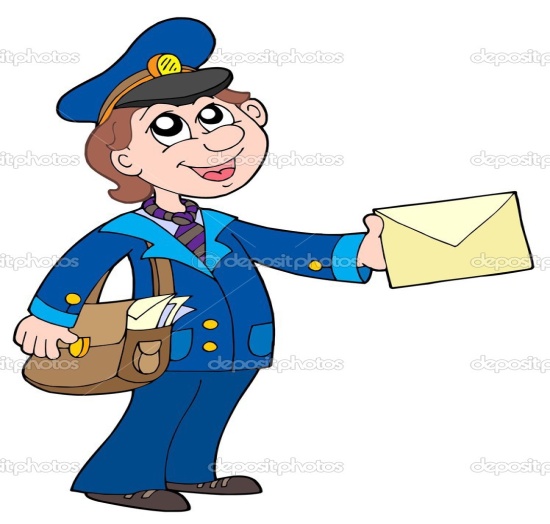  Давайте прочитаем его.« Я, ребята, заболел. Целый день не пил, не ел. Не играл, не веселился… Прошу вашей помощи». Клоун Клепа.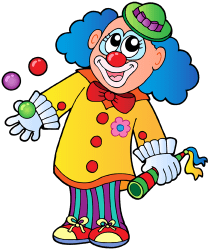 Воспитатель : Клепа просит вашей помощи. У него что-то случилось. Хотите узнать что?( беседа с клоуном по телефону на громкой связи)Клепа: Вы получили моё сообщение?! Это просто замечательно!воспитатель: Что же у тебя произошло?Клепа: У меня настроение пропало, и здоровья вдруг не стало.Кто же сможет мне помочь, как болезнь мне превозмочь?Воспитатель : Ребята, как вы думаете, почему заболел клоун Клепа?Вы правы, ребята, Клепа заболел, потому что мало двигался, не занимался физкультурой.И без всякого сомненья есть хорошее решенье.Чтоб здоровым быть сполна физкультура всем нужна.От занятий физкультурой будет стройная фигура.Вы ребятки помогите, всему Клепу научите. Поможем? Ну-ка, Клепа, не зевай и за нами повторяй. Пусть не сразу всё даётся, постараться всем придётся!Клепа: Обещаю постараться, с вами вместе заниматься.В благодарность от меня вам пришлю посылку я.Воспитатель : Все собрались? Все здоровы? Заниматься вы готовы?Ну, тогда не ленись, на разминку становись! (Музыка)-Ходьба обычная-Ходьба через степы.-Ходьба на пятках, руки за головой.-Ходьба на носках, руки вверх, ладони смотрят друг на друга.-Ходьба, обходя «змейкой» каждый степ.-Бег с захлёстыванием голени назад (покажи пятки).-Ходьба по кругу, вокруг степов. Упражнение на дыхание «Подуем на плечо».2 часть (на степах).Воспитатель : Степ- платформы есть у нас, мы покажем мастер класс! (Музыка  Барбарики» Башмачки»)Проигрыш:Ходьба на месте. Ходьба, отрывая пяточки от пола, носки на месте. 1 куплет:Два приставных шага в сторону (степ-лайф) и обратно. Открытый шаг (опен-степ). Галочка (ви-степ) Касание. Бабочка (выпад в сторону).2 куплет:Два приставных шага в сторону (степ-лайф) и обратно. Открытый шаг (опен-степ). Галочка (ви-степ) Приседание с круговым вращением рук Проигрыш:Ковырялочка: пятка, носок, три притопа .Шаг на степ, руки вверх, шаг со степа, руки вниз. Захлёст (степ «керл») Бабочка (выпад в сторону). Подскок  каждой ногой.Одна нога на степе, прыжки со сменой ног. Бег с захлёстыванием голени назад вокруг степа. Ходьба на месте. Ходьба, отрывая пяточки от пола, носки на месте. Воспитатель : Чтобы было веселее мяч возьмём мы поскорее. (Музыка на паузе)Ходьба перед степом, мяч зажат между ладонью правой рукии тыльной стороной левой руки, перекатываем мяч.1.И.п. – ноги на ширине плеч, руки вдоль туловища, в правой руке мяч.Левая нога, согнутая в колене, выносится вперед, мяч переложить в левую руку, левая нога на пол, вернуться в и.п.2.И.п. – то же.1, 2. встать на степ, руки вверх, переложить мяч, встать на носки, 4,5. и.п.3.И.п. – то же.1,2. встать на степ, руки в стороны; 3. поворот влево, переложить мяч в левую руку. 4,5. и.п.4.И.п. – то же, мяч лежит на степе. 1- наклон вперед, взять мяч, 2- выпрямиться, руки вверх. 3- наклон, положить мяч на степ.; и.п.5.И.п. – ноги на ширине плеч, на расстоянии шага от степа, мяч в правой руке.1 - поставить правую ногу на степ. 2- наклон, переложить мяч за коленом в левую руку; 3- выпрямиться; 4 - и.п.6.И.п. – лежа на спине, руки за головой, ноги на степе, мяч между стоп. 1 - поднять ноги с мячом вверх. 2-и.п.8.Прыжки, стоя боком на степе, руки с мячом у груди,ноги врозь – на пол, ноги вместе на степ. 8р.9.Мяч между коленями, дойти до корзины и положить мячи. (Музыка на паузе)Воспитатель : Чтоб проворным стать атлетом проведём мы эстафету.Вы в колонны становитесь и немножко подтянитесь.Все готовы? В добрый час, рассчитаемся сейчас!Дети делятся на две команды, рассчитываясь на 1-ый, 2-ой.Степы поставлены в 2 ряда по 4 степа.1. Прыжки через степы с мячом в руках, обратно катить мяч по полу и передать следующему, встать в конец колонны.2. Бег змейкой вокруг степов с мячом в руках, обратно прямо, мяч передать следующему и встать в конец колонны.3. Сидя на степах друг за другом, мяч передавать назад над головой и обратно.3 часть. Релаксация «На берегу моря» (музыка – видео « шум моря»).